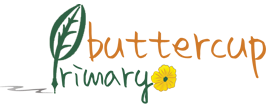        		  Buttercup Primary School   Cloud Storage including EYFS PolicyCompiled by:    Shaheda Khanom				Reviewed by:  Rena BegumReviewed on: 1st September 2021				Date of next view:  1st September 2022		 Our VisionButtercup Primary School embraces the positive impact and educational benefitsthat can be achieved through appropriate use of the Internet and associatedcommunications technologies. We are also aware that inappropriate or misguideduse can expose both adults and young people to unacceptable risks and dangers.To that end, Buttercup Primary School aims to provide a safe and secureenvironment which not only protects all people on the premises but also educatesthem on how to stay safe in the wider world.ScopeAll Buttercup staff and students. This policy concerns cloud storage providersincluding Dropbox, OneDrive, and Google Drive. This policy does not cover the useof social media services, which is addressed in the Online Safety Policy.OverviewCloud storage providers are applications that users access via the Internet. Theseservices are contractually provided by companies such as Apple, Google, Microsoft,and Amazon. They are accessible over the Internet through a variety of platforms(workstations, laptops, tablets, and smart phones). Commercial cloud providers like Dropbox offer convenient file storage; however, using “the cloud” does not offer a secure environment for sensitive data. Strictly no school sensitive data should be stored on any cloud service. However, cloud providers can be appropriately used to store non-critical, no confidential, or non-sensitive information.Use of cloud providers can introduce unknown risk.The provider may or may not be able to deliver effective service consistently. The provider may or may not have effective management controls in place: oversight of third parties, adequate insurance, disaster recovery and business continuity plans.What if the cloud service provider is bought by another company? How wouldthat sale affect data ownership, disaster recovery, privacy policies, and other issues that might affect your data stored with a cloud service provider?Home Access PlusButtercup provides a secure private cloud service that allow staff to access networkdrives from outside of school. All users agree to the terms of the Home Access Plusservice before prior to using it. Some files and folders are restricted over the cloud toprotect critical sensitive data. See Home Access Plus policy for more information.